大渡ダム見学依頼書国土交通省四国地方整備局大渡ダム管理所長	殿令和	年	月	日住所氏名TEL FAX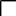 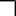 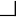 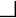 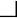 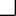 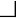 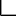 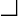 見学目的、 見学内容、 ホームページ掲載については当てはまるところ全てを、丸で囲んで下さい。※ ダム見学は、 原則として土日祝祭日を除く平日のみで行っております。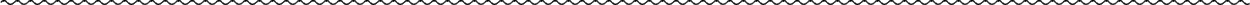 